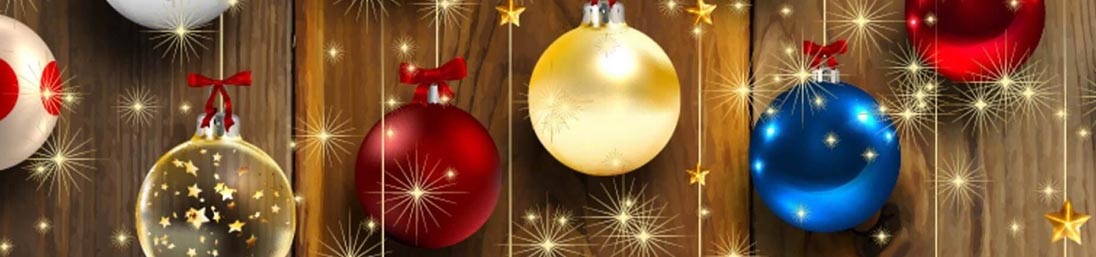 DECEMBER2025